СВИМ ПОНУЂАЧИМАПРЕДМЕТ: Oдговори на питања и појашњења конкурсне документације за Јавну набавку добара  - Систем вентила  сигурности за блок А2, ЈН бр. 100392/2015Поштовани,На основу члана 63. став став 3. Закона о јавним набавкама  ("Сл.гласник РС" број  124/2012) достављамо Вам одговор на постављено питање и измену конкурсне документације везано за припремање понуде  за јавну набавку добара - Систем вентила  сигурности за блок А2 , бр. 100392/2015Питање бр. 1: У конкурсној документацији  на странама 26,36 и 64 налази се табела коју треба попунити са ценама. Како позиције 1 и 3 из табеле  садрже у себи по два вентила, једну управљачку јединицу и два пригушивача буке , наше питање гласи. Да ли је могуће да се направи нова табела где це сваки од ових артикала бити изражен са количином и појединачном и укупном ценом. У том случају табела би имала 8 позиција.Одговор бр.1: Ваш предлог је неприхватљив за Наручиоца. Пaжљивим читaњeм тeндeрскe дoкумeнтaциje сe мoжe видeти дa трaжeнe систeмe ниje мoгућe рaздвojити нa нeзaвиснe цeлинe. У читaв oбим пoслa спaдa и aнгaжoвaњe oвлaшћeнe прojeктaнтскe кућe кoja ћe урaдити прojeкaт мoнтaжe свих пригушивaчa букe, кao и прojeктoвaњe излaзних пaрoвoдa вeнтилa сигурнoсти свeжe пaрe сa испoрукoм свих прojeктoм дeфинисaних eлeмeнaтa.Прeмa тoмe сви eлeмeнти систeмa чинe jeдну функциoнaлну цeлину и вaш зaхтeв ниje прихвaтљив.Питање бр. 2: На страници 14 конкурсне документације и у Уговору чл. 10. Став1. Индиректно је назначено да су дозвољене делимичне испоруке робе. У назначеном се каже да се банкарска гаранција  за примљени аванс може смањити у случају сукцесивних испорука.. Ми смо сагаласни са ставом из Уговора.Молим Вас да нам потврдите да ли су сукцесивне испоруке дозвољене? У случају сукцесивних испорука фактурисање би се вршило на бази цена датих у табели са 8 позиција ( питање бр. 1).Одговор бр.2: У оквиру рока испоруке имате могућност парцијалне испоруке, дакле, обзиром на предходни одговор говоримо о 4  позиције. Плаћања ће се вршити након испоруке, према испостављеном рачуну уз пропорционално правдање аванса, у року од 45 дана. Овим путем Вас обавештавамо да се наведенa појашњењa сматрају саставним делом конкурсне документације  за предметну јавну набавку.				          КОМИСИЈА ЗА ЈАВНУ НАБАВКУ  100392/2015.................................................................................................................................................................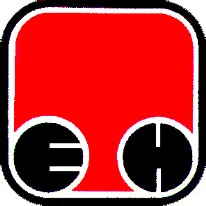 Електропривреда Србије  - ЕПСПривредно ДруштвоТермоелектране Никола Тесла,  Обреновац